+  Osnovna šola Notranjski odred Cerknica  Cesta 4. maja 92  1380 Cerknica  e-pošta: os.no-cerknica@os-cerknica.si  tel:   01 / 70–50–520Številka: 900-1/2021/12ZAPISNIK 1. SEJE SVETA ŠOLE, KI JE BILA V ČETRTEK 17.6.2021 OB 19.00 V ZBORNICI OSNOVNE ŠOLE NOTRANJSKI ODRED CERKNICAPrisotnost in odsotnost članov: Na seji so bili prisotni člani prejšnjega sveta šole: Matjaž Čuček, Ana Benič, Jelka Jernejčič, Mojca Gornik in Viktor Meden, člani novega sveta šole: Bojan Pivka, Barbara Zajec, Maja Mihelčič, Jure Mele, Eva Baraga, Uroš Cajnko in Klara Škrbec ter člani prejšnjega sveta šole, ki nadaljujejo mandat tudi v novem svetu: Vilma Dobrin, Alenka Korošec, Sergeja Šega in Darja Lavrič.Opravičeno odsotni: Boštjan Kovač in Martina Marc. Prisotnost ostalih vabljenih: Na seji so bili prisotni ravnateljica Ines Ožbolt, pomočnici ravnateljice Anja Turk in Maja Škrbec ter vodji podružnic Desi Maksić in Meta Polovič, ki je tudi predstavnica sindikata.DNEVNI RED:Konstituiranje sveta šoleUgotovitev sklepčnosti sveta šole in potrditev dnevnega reda.Določitev overovatelja, pregled sklepov zapisnika pretekle seje.Imenovanje pritožbene komisije.Potrditev prenovljenih pravilnikov (Hišni red, Pravila šolskega reda, Vzgojni načrt).Šolska prehrana.Soglasje k porabi presežka prihodkov iz preteklih let.Razno.Točka 1: Konstituiranje sveta šole.Prvo sejo novoizvoljenega sveta šole je pričel voditi predsednik prejšnjega sveta šole g. Matjaž Čuček. Poudaril je, da mandat preneha samo predstavnikom šole in predstavnikom staršev, predstavniki ustanovitelja pa nadaljujejo svoj mandat, saj so bili na novo izvoljeni lansko leto. G. Čuček je na kratko podal poročilo o delu sveta v minulem mandatu. Zahvalil se je vsem članom, ki jim poteče mandat in vodstvu šole za dobro sodelovanje. Prav tako se je vsem članom zahvalila ga. Ana Benič ter novim članom zaželela dobro delo, v dobrobit otrok ter vseh zaposlenih in staršev.Ravnateljica je prebrala poročilo komisije za izvolitev predstavnikov delavcev v svet šole o rezultatu volitev. Predstavniki delavcev v svet šole so:1.	Maja Mihelčič, predstavnica strokovnih delavcev matične šole,2.	Jure Mele, predstavnik strokovnih delavcev matične šole,3.	Eva Baraga, predstavnica strokovnih delavcev Podružnične šole Maksim Gaspari Begunje,4.	Uroš Cajnko, predstavnik strokovnih delavcev Podružnične šole »11. maj« Grahovo in5.	Klara Škrbec, predstavnica tehnično-administrativnih delavcev.Ravnateljica je predstavila še izvoljene predstavnike staršev, ki so: Bojan Pivka, Barbara Zajec inDarja Lavrič.Sklep 1/1-1/2021Člani sveta ugotavljajo:da je članom sveta potekel mandat, da so volitve 5 predstavnikov delavcev šole in imenovanje 3 predstavnikov sveta staršev veljavne,da se lahko verificirajo vsi izvoljeni člani za svet šole,da imajo izvoljeni člani sveta šole 4-letni mandat, ki prične teči s 17.6.2021,  da se svet šole lahko konstituira, ker so imenovani oziroma izvoljeni vsi predstavniki.Ravnateljica je predlagala novemu svetu, da se konstituira nov svet zavoda in pozvala novoizvoljene člane sveta, naj med sabo izvolijo predsednika in namestnika predsednika sveta. Volitve predsednika in namestnika so po poslovniku javne. Člani so predlagali za predsednika Uroša Cajnka in za namestnika predsednika Bojana Pivko, ki sta sprejela kandidaturo. Sklep 2/1-1/2021: Novoizvoljeni člani sveta so (z 11 glasovi za) izvolili Uroša Cajnka za predsednika sveta šole in Bojana Pivko za namestnika predsednika.Po razglasitvi izida glasovanja je prevzel vodenje seje novoizvoljeni predsednik Uroš Cajnko. Novemu svetu je predlagal, da razreši dosedanji svet šole. Sklep 3/1-1/2021: Novoizvoljeni člani sveta šole so (z 11 glasovi za) izglasovali razrešnico dosedanjemu svetu šole.Točka 2: Ugotovitev sklepčnosti sveta šole in potrditev dnevnega reda.Predsednik sveta šole Uroš Cajnko je potrdil ugotovljeno sklepčnost sveta šole. Prisotnih je bilo 11 članov.  Sklep 1/2-1/2021: Člani sveta šole so soglasno (z 11 glasovi za) potrdili dnevni red.Točka 3: Določitev overovatelja, pregled sklepov zapisnika pretekle seje.G. Bojan Pivka je prebral sklepe zapisnika pretekle seje in podpisal zapisnik.Sklep 1/3-1/2021: Člani sveta šole so soglasno (z 11 glasovi za) potrdili zapisnik 14. seje sveta šole z dne 23. 4. 2021. Za overovatelja je bil določen Bojan Pivka, ki je podpisal zgoraj našteti zapisnik. Točka 4: Imenovanje pritožbene komisije.Glede na 60. c člen Zakona o osnovni šoli pritožbeno komisijo imenuje svet zavoda. Komisija je sestavljena iz 11 članov, od katerih je 6 strokovnih delavcev šole, 3 predstavniki staršev in 2 strokovna delavca druge šole. Mandat pritožbene komisije je 4 leta. Predlagani so strokovni delavci Lara Vereš, Marjeta Turšič, Tamara Kogej, Jasmina Mulc, Tanja Belovec, Nuša Rožanc, predstavniki staršev Krunoslav Križ, Katja Mugerli, Eva Mazi ter predstavniki sosednjih šol Urška Drobnič in Edina Samida. Vsi soglašajo s kandidaturo.Sklep 1/4-1/2021: Člani sveta šole so soglasno (z 11 glasovi za) potrdili pritožbeno komisijo v predlagani sestavi. Točka 5: Potrditev prenovljenih pravilnikov (Hišni red, Pravila šolskega reda, Vzgojni načrt).Ravnateljica je na kratko predstavila prenovljene pravilnike. Vsaka stavba (matična šola in obe podružnični šoli) ima svoj hišni red. Pri urejanju pravilnikov so sodelovali učitelji oziroma predstavniki strokovnih delavcev in učenci v okviru šolske skupnosti. Upoštevane so tudi vse pripombe in predlogi s strani predstavnikov sveta staršev in predstavnikov sveta šole. Sklep 1/5-1/2021: Člani sveta šole so soglasno (z 11 glasovi za) podali soglasje k prenovljenim  pravilnikom šole (Hišni red, Pravila šolskega reda, Vzgojni načrt).Točka 6: Šolska prehrana.Ravnateljica je predlagala dvig cene šolske prehrane. Na Osnovni šoli Notranjski odred Cerknica je trenutno veljaven cenik za šolsko prehrano v veljavi že od 1. 9. 2017. V tem obdobju je imela šola že dva javna razpisa za sukcesivno dobavo živil, z vsakim pa so se cene živil zvišale. Na zvišanje cen živil je v zadnjem obdobju vplivala tudi epidemija Covid-19. V šolski kuhinji pri pripravi obrokov uporabljajo kakovostna živila. Pri tem se upošteva Smernice zdravega prehranjevanja v vzgojno-izobraževalnih ustanovah, šola pa je zavezana upoštevati tudi Zakon o zelenem javnem naročanju, s katerimi je obvezana naročati ekološka živila in živila iz shem kakovosti. Pri pripravi zajtrka šola že sedaj ne more pokrivati vseh stroškov priprave, saj ne pokrijejo niti stroškov živil, zato pri zajtrku predlaga višji dvig cene. Ceno malice za učence določi minister.Predlog za dvig cen šolske prehrane:Sklep 1/6-1/2021: Člani sveta šole so soglasno (z 11 glasovi za) potrdili predlagan dvig cen šolske prehrane in potrdili nove cene.Točka 7: Soglasje k porabi presežka prihodkov iz preteklih let.Ravnateljica je povedala, da je šola v letošnjem šolskem letu na novo opremila nekaj učilnic na predmetni stopnji. Pojavila se je potreba po dodatni opremi teh učilnic, kar bi porabili iz presežka preteklih let. Člane sveta je prosila za soglasje k nakupu.Sklep 1/6-1/2021: Člani Sveta šole so soglasno (z 11 glasovi za) podali soglasje k predlogu za porabo presežka prihodkov nad odhodki iz preteklih let za nakup dodatne opreme učilnic na matični šoli v Cerknici v vrednosti 1.838,91 €.Točka 8: Razno.Ravnateljica je člane seznanila, da bo šola prenovila še štiri pravilnike (Pravilnik o računovodstvu, Pravilnik o popisu, Pravilnik o gibanju knjigovodskih listin in Pravilnik o prehrani). Sprejetje prenovljenih pravilnikov bo obravnavano na korespondenčni seji.Seja se je zaključila ob 19.50.Klara Škrbec 							Uroš Cajnkozapisnikar							predsednik sveta šoleoverovateljObrokCenaod 1. 9. 2017Predlagan dvig cenePredlog cenes 1. 9. 2021Kosilo 1-4. razred1,83 €15 %2,10 €Kosilo 5.-9. razred2,28 €15 %2,62 €Kosilo zaposleni3,43 €15 %3,94 €Malica zaposleni1,25 €15 %1,44 €Zajtrk0,30 €100 %0,60 €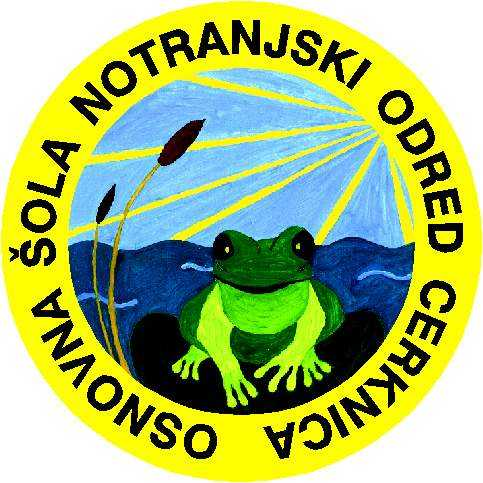 